Toepassingsveld-	alle kredietinstellingen, met inbegrip van de Europese en niet-Europese bijkantoren;-	alle beursvennootschappen, met inbegrip van de Europese en niet-Europese bijkantoren;-	alle verzekeringsondernemingen die beschikken over de vergunning om levensverzekeringsactiviteiten uit te oefenen, met inbegrip van de Europese en niet-Europese bijkantoren;-	alle betalingsinstellingen en instellingen voor elektronisch geld, met inbegrip van de Europese en niet-Europese bijkantoren;-	alle betalingsinstellingen en instellingen voor elektronisch geld aan dewelke in andere lidstaten van de Europese Economische Ruimte een vergunning is verleend en die in België gevestigd zijn (via één of meer agenten en/of distributeurs); -	alle vereffeningsinstellingen, met inbegrip van de Europese en niet-Europese bijkantoren.Samenvatting/DoelstellingMet deze circulaire beoogt de Nationale Bank van België van de financiële instellingen gestandaardiseerde informatie te bekomen die haar in staat moet stellen haar risicogeoriënteerde benadering te versterken in de uitoefening van haar wettelijke toezichtsbevoegdheden inzake de bestrijding van het witwassen van geld en de financiering van het terrorisme.StructuurInleidingEvolutie van de periodieke vragenlijst sinds 2013Indiening van de antwoorden op de periodieke vragenlijst via OneGateTimingPraktischMethodologie voor het beantwoorden van de vragenlijstGeachte mevrouw Geachte heerMet deze circulaire maken wij u de vragenlijst over waarmee de Nationale Bank van België (hierna ‘de Bank’) gestandaardiseerde informatie wenst te bekomen over, enerzijds, de inherente risico’s met betrekking tot het witwassen van geld en de financiering van terrorisme (hierna WW/FT) die uw instelling bedreigen, en anderzijds, de kwaliteit van de risicobeheersende maatregelen die door uw instelling werden genomen. De Bank verwacht dat uw financiële instelling de ingevulde rapportering terug aan haar overmaakt in overeenstemming met de hierna volgende modaliteiten. InleidingDe “internationale normen ter bestrijding van het witwassen van geld en de financiering van terrorisme en proliferatie” (ook wel de FATF-aanbevelingen genoemd), die in februari 2012 werden goedgekeurd, benadrukken in sterke mate dat de strijd tegen het witwassen van geld en de financiering van het terrorisme moet worden gevoerd op basis van een risicogeörienteerde benadering. Niet alleen de financiële instellingen zelf dienen dergelijke risicogeoriënteerde organisatie op het vlak van AWW/FT op te zetten, ook voor de toezichthouders geldt dat zij over een AWW/FT-toezichtsmodel dienen te beschikken dat hen toelaat hun toezichtsbevoegdheden uit te oefenen in functie van de risico’s aan dewelke de financiële instellingen die onder hun toezicht staan, zijn blootgesteld.De verplichting voor toezichthouders om het toezicht op een risicogeoriënteerde wijze te organiseren is vandaag uitdrukkelijk ingeschreven in de Europese AWW/FT-regelgeving en vinden we ook terug in artikel 87 van de wet van 18 september 2017 tot voorkoming van het witwassen van geld en de financiering van terrorisme en tot beperking van het gebruik van contanten.Daarnaast hebben de gezamenlijke Europese Toezichthouders (hierna ‘de ESA’s’ genoemd) op 16 november 2016 richtsnoeren gepubliceerd met betrekking tot een op het risicogeoriënteerd AWW/FT-toezicht op financiële instellingen. Deze richtsnoeren bevatten concrete aanbevelingen voor de uitbouw van een op het risicogeoriënteerd toezichtsmodel door de nationale AWW/FT-toezichthouders van financiële instellingen. Deze aanbevelingen hebben meer bepaald betrekking op:Stap 1: de identificatie van de verschillende WW/FT-risicofactoren;Stap 2: het uitvoeren van een risicobeoordeling voor elk van de financiële instellingen onder toezicht;Stap 3: het uitoefenen van het toezicht zelf; enStap 4: het evalueren, bijsturen en opvolgen van het risicogeoriënteerd toezichtsmodel. Teneinde de Bank toe te laten om een risicobeoordeling uit te voeren voor elk van de verschillende financiële instellingen die onder haar toezicht staan (stap 2 van de ESA-richtsnoeren), zodat zij op basis hiervan de prioriteiten voor het toezicht kan bepalen, moet zij kunnen beschikken over, enerzijds, informatie die betrekking heeft op de inherente WW/FT-risico’s aan dewelke de instellingen zijn blootgesteld, en anderzijds, over informatie betreffende de kwaliteit van de door de financiële instellingen genomen risicobeheersende maatregelen. Op basis van beide beoordelingen kan vervolgens het residueel WW/FT-risico voor elke instelling worden bepaald evenals de toezichtsprioriteiten.De periodieke vragenlijst die het voorwerp is van onderhavige circulaire heeft dan ook als doelstelling de hierboven bedoelde informatie te verzamelen bij elk van de onder toezicht staande instellingen, zodat de Bank op basis van deze informatie haar toezichtsprioriteiten kan bepalen. De Bank merkt in deze nog op dat de informatie die zij van de financiële instellingen krijgt over, enerzijds, de inherente WW/FT-risico’s aan dewelke zij zijn blootgesteld, en anderzijds, de kwaliteit van de door hen genomen risicobeheersende maatregelen, in de praktijk verder wordt aangevuld met- en wordt geëvalueerd tegen het licht van andere informatiebronnen waar de Bank toegang tot heeft of kan krijgen, zoals o.a. de vaststellingen gedaan naar aanleiding van inspecties ter plaatse, de contacten tussen de toezichthouder en de financiële instellingen, de verslagen van- en de contacten met de erkende bedrijfsrevisoren, de informatie die wordt uitgewisseld met de CFI, de prudentiële toezichthouders en de AWW/FT-toezichthouders uit de andere lidstaten en derde landen, de informatie overgemaakt door de gerechtelijke autoriteiten, enz.Evolutie van de periodieke vragenlijst sinds 2013In 2013 heeft de Bank de financiële instellingen voor het eerst een AWW/FT-vragenlijst overgemaakt. Met deze vragenlijst werd voornamelijk een controle van de conformiteit van de interne AWW/FT-procedures van de financiële instelling met de Belgische AWW/FT-regelgeving nagestreefd, zodat de focus in deze rapportering in hoofdzaak werd gelegd op de kwaliteit van de door de financiële instellingen genomen risicobeheersende maatregelen. In de daaropvolgende jaren werd deze periodieke vragenlijst steeds uitgebreid met nieuwe vragen en/of hoofdstukken. In 2017 werd door de Bank voor de eerste keer ook informatie verzameld over de inherente WW/FT-risico’s die de instellingen onder toezicht bedreigen. Dit gebeurde éénmalig via een ad-hoc rapportering die tegen uiterlijk 30 juni 2017 aan de Bank diende te worden overgemaakt. In 2018 zal de rapportering waarmee de Bank informatie verzamelt over de inherente WW/FT-risico’s die de instelling bedreigen, worden opgenomen in de bestaande periodieke vragenlijst, die zelf ook grondig werd gewijzigd. De periodieke vragenlijst zal bovendien niet langer tegen uiterlijk eind februari van elk kalenderjaar bij de Bank moeten worden ingediend, maar wel tegen uiterlijk eind juni van elk kalender (zie ook infra). De rapporteringsperiode verandert niet; de door de instellingen over te maken informatie dient, zoals altijd het geval is geweest, betrekking te hebben op het voorgaande kalenderjaar en de stand van de interne procedures per 31 december van het voorgaande kalenderjaar.Indiening van de antwoorden op de periodieke vragenlijst via OneGateDe financiële instellingen dienen hun antwoorden op de periodieke vragenlijst in te dienen via OneGate, waar de periodieke vragenlijst in de vorm van een elektronisch formulier ter beschikking zal worden gesteld. De Bank ontvangt na het afsluiten en verzenden van het elektronisch formulier automatisch de door uw instelling aangeleverde informatie.Om de veiligheid van de door uw instelling aangeleverde informatie te garanderen, dient uw instelling te beschikken over een elektronisch certificaat waarmee u toegang kunt krijgen tot de OneGate-applicatie. Deze certificaten kunnen worden bekomen bij verschillende externe dienstverleners (m.n. Globalsign, Isabel en/of Quo Vadis). Instellingen die niet beschikken over een Belgisch KBO-nummer kunnen bij wijze van uitzondering een vrijstelling van het gebruik van een elektronisch certificaat aanvragen via het e-mailadres supervision.ta.aml@nbb.be. Indien dergelijke vrijstelling wordt toegekend, wordt aan de betrokken instelling een login en paswoord toegekend waarmee zij toegang kan krijgen tot de OneGate-applicatie voor het beantwoorden van de periodieke vragenlijst. Meer informatie over OneGate en de toegang tot deze applicatie kunt u ook terugvinden op het volgende adres: Nederlands: https://www.nbb.be/doc/dq/onegate/nl/login_nl.html Frans: https://www.nbb.be/doc/dq/onegate/fr/login_fr.html Engels: https://www.nbb.be/doc/dq/onegate/en/login_en.html TimingDe antwoorden op de periodieke vragenlijst dienen in OneGate te worden aangeleverd tegen uiterlijk 30 juni 2018. Het elektronisch formulier in dewelke de gevraagde informatie moet worden ingegeven, zal in OneGate ter beschikking worden gesteld vanaf 1 mei 2018.PraktischDe Bank heeft ervoor geopteerd om voor elke categorie van instellingen onder toezicht een afzonderlijke vragenlijst op te stellen die – in de mate van het mogelijke – rekening houdt met de specifieke activiteiten die in de verschillende sectoren worden uitgeoefend. In totaal werden bijgevolg vier verschillende vragenlijsten opgesteld voor de volgende categorieën van instellingen: (i) kredietinstellingen, (ii) beursvennootschappen, (iii) levensverzekeringsondernemingen en (iv) betalingsinstellingen en instellingen voor elektronisch geld.Alle vragenlijsten zijn beschikbaar in het Nederlands, het Frans en het Engels. De verschillende vragenlijsten worden u niet in papieren vorm toegestuurd. Om kennis te nemen van de vragenlijst die door uw instelling moet worden beantwoord, dient u de website van de Bank te raadplegen en de correcte vragenlijst te downloaden. Uiteraard is de erkenning die uw instelling heeft bekomen bij de Bank hierbij van doorslaggevend belang. De vereffeningsinstellingen dienen de vragenlijst voor de kredietinstellingen te beantwoorden. U kunt de vragenlijsten als volgt terugvinden op de website van de Bank:Ga naar www.nbb.beGa naar:Voor alle vragen in verband met deze vragenlijsten verzoeken wij u contact op te nemen met het AWW/FT-toezichtsteam van de Bank, via het e-mailadres supervision.ta.aml@nbb.be. Methodologie voor het beantwoorden van de vragenlijstBeantwoorden van de vragenIn het elektronisch formulier dat in OneGate ter beschikking zal worden gesteld dient uw instelling de nodige informatie aan te leveren door voor elke vraag in het dropdown-menu de antwoordoptie te selecteren die het best aansluit bij de organisatie van uw instelling (bv. ja, nee of niet van toepassing). Wanneer cijfermatige informatie wordt opgevraagd, heeft uw instelling meestal de keuze tussen de antwoordopties ‘niet beschikbaar’ of ‘cijfer’. Indien uw instelling niet beschikt over de nodige statistische informatie om op betrouwbare wijze te antwoorden op de gestelde vraag, dan dient uw instelling de antwoordoptie ‘niet beschikbaar’ te kiezen. Indien uw instelling daarentegen wel beschikt over de gevraagde informatie, dan dient u de antwoordoptie ‘cijfer’ te selecteren, waarna u het correcte cijfer kunt opgeven. Wanneer de bewuste vraag ten slotte voor uw instelling niet relevant is, dan dient u eveneens de optie ‘cijfer’ te selecteren en dient u vervolgens het cijfer ‘0’ op te geven.Opgelet: Cijfers dienen steeds te worden opgegeven zonder punt of komma tussen de duizendtallen. Een punt kan enkel worden gebruikt voor het opgeven van decimalen. Indien het getal niet in het correcte formaat ingeeft, zult u een foutmelding krijgen en zult u het formulier niet kunnen afsluiten. Voorbeeld foutmelding: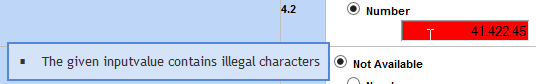 Correcte invoer: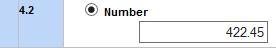 Referentiedatum voor het beantwoorden van de vragenVoor wat de referentiedatum betreft die in aanmerking moet worden genomen voor het beantwoorden van de gestelde vragen, dient volgend onderscheid te worden gemaakt.De vragen met dewelke statistische informatie wordt opgevraagd, bevatten in principe steeds de nodige informatie over de datum of de periode waarop de gevraagde informatie betrekking moet hebben. In zo goed als alle gevallen dient de gevraagde informatie (i) ofwel betrekking hebben op de stand van zaken per 31 december van het voorgaande kalenderjaar (bv. aantal cliënten per 31 december 20XX), (ii) ofwel betrekking te hebben op het voorgaande kalenderjaar (bv. aantal uitgevoerde betalingen naar hoge-risicolanden in 20XX). Voor de kwalitatieve vragen, waarin bv. wordt gepeild naar de conformiteit van de interne procedures met de geldende wetgeving, of waarin een instelling wordt bevraagd over de controles die zij al dan niet uitvoert, dienen de instelling zich steeds te plaatsen op datum van 31 december van het voorgaande kalenderjaar.Verantwoordelijkheid voor de juistheid van de antwoordenDe antwoorden op de vragenlijst worden aan de Bank overgemaakt onder de eindverantwoordelijkheid van de effectieve leiding van de antwoordende financiële instelling. Er wordt evenwel aan herinnerd dat de verantwoordelijke die binnen elke financiële instelling wordt aangeduid conform artikel 9, § 2, van de wet van 18 september 2017 krachtens diezelfde wettelijke bepaling niet alleen voornamelijk belast is met de analyse van de atypische verrichtingen om te bepalen of deze verrichtingen als verdacht moeten worden beschouwd en meegedeeld moeten worden aan de Cel voor Financiële Informatieverwerking (CFI), maar ook met de toepassing van de beleidslijnen en procedures bedoeld in artikel 8 van de wet. Hiermee worden in het bijzonder de interne controlemaatregelen en -procedures bedoeld die nodig zijn om te garanderen dat de wet wordt nageleefd en die aan bod komen in de vragenlijst. Artikel 9 van de wet bepaalt eveneens dat deze verantwoordelijke er op een algemene wijze op toe moet zien dat de instelling al haar verplichtingen nakomt op het vlak van de voorkoming van witwassen van geld en de financiering van terrorisme en er meer in het bijzonder over moet waken dat de instelling zorgt voor een ter zake passende administratieve organisatie en interne controlemaatregelen als vereist krachtens 8 van de wet. Die verantwoordelijke moet ook bevoegd zijn om op eigen initiatief alle ter zake nodige of nuttige maatregelen voor te stellen aan de effectieve leiding van de instelling, inclusief de vrijmaking van de nodige middelen.De Bank verwacht dus dat de effectieve leiding van de financiële instelling beslist welke antwoorden er op de vragenlijst worden gegeven, op voorstel van de verantwoordelijke voor de voorkoming van het witwassen van geld en de financiering van terrorisme. De Bank zal niet nalaten om, in het kader van specifieke controleacties dan wel in het kader van inspecties ter plaatse, de correctheid en de kwaliteit van de antwoorden die door de instellingen worden opgegeven, na te gaan.Er wordt een kopie van deze mededeling verzonden naar de commissaris(sen), erkend revisor(en) van uw instelling.HoogachtendJan SmetsGouverneurBijlagen (5) – enkel beschikbaar via www.nbb.be:Vragenlijst kredietinstellingen; Vragenlijst levensverzekeringsondernemingen;Vragenlijst beursvennootschappen;Vragenlijst betalingsinstellingen en instellingen voor elektronisch geld;Lijst met hoge risicolanden, EU-sanctielanden en offshore-landen (bijlage 1 bij de hierboven vermelde vragenlijsten).de Berlaimontlaan 14 – BE-1000 Brusseltel. +32 2 221 37 40 – fax + 32 2 221 31 04ondernemingsnummer: 0203.201.340RPR Brusselwww.nbb.be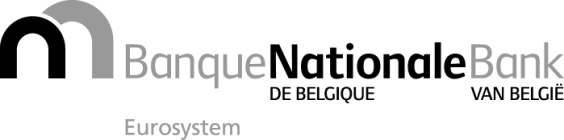 CirculaireCirculaireBrussel, 15 januari 2018Brussel, 15 januari 2018Kenmerk: --------------->NBB_2018_01Uw correspondenten: mettez les noms ci-dessousUw correspondenten: mettez les noms ci-dessousArthur Van DammeArthur Van Dammetél. +32 2 221 35 04 tél. +32 2 221 35 04 arthur.vandamme@nbb.bearthur.vandamme@nbb.beStéphane FolieStéphane Folietél. +32 2 221 31 41 tél. +32 2 221 31 41 stephane.folie@nbb.be stephane.folie@nbb.be Periodieke vragenlijst met betrekking tot de bestrijding van het witwassen van geld en de financiering van terrorismePeriodieke vragenlijst met betrekking tot de bestrijding van het witwassen van geld en de financiering van terrorismePeriodieke vragenlijst met betrekking tot de bestrijding van het witwassen van geld en de financiering van terrorismeKredietinstellingenFinancieel Toezicht  Prudentieel Toezicht  Toezichtsdomeinen  Kredietinstellingen  Circulaires en Mededelingen  Witwassen  klik onderhavige circulaire aanLevensverzekeringsondernemingenFinancieel Toezicht  Prudentieel Toezicht  Toezichtsdomeinen  Verzekerings- of herverzekeringsondernemingen  wetgeving, regelgeving, bestuursrechtelijke voorschriften en algemene richtsnoeren  Belgische wetgeving, circulaires en algemeen beleid  circulaires en mededelingen  Witwassen  klik onderhavige circulaire aanBeursvennootschappenFinancieel Toezicht  Prudentieel Toezicht  Toezichtsdomeinen  Beursvennootschappen  Circulaires en Mededelingen  Witwassen  klik onderhavige circulaire aanBetalingsinstellingen en instellingen voor elektronisch geldFinancieel Toezicht  Prudentieel Toezicht  Toezichtsdomeinen  Betalingsinstellingen en instellingen voor elektronisch geld  Circulaires en Mededelingen  klik onderhavige circulaire aan